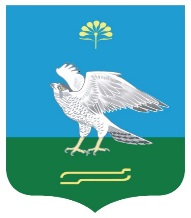 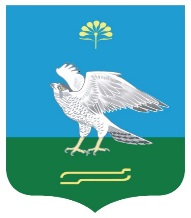 О внесении изменений в решение Совета сельского поселения Зильдяровский сельсовет от 15.12.2015 года № 28  «Об утверждении Нормативов градостроительного проектирования сельского поселения Зильдяровский сельсовет муниципального района Миякинский район Республики Башкортостан»             На основании протеста Прокуратуры Миякинского района Республики Башкортостан на решение Совета сельского поселения Зильдяровский сельсовет муниципального района Миякинский район Республики Башкортостан от 15.12.2015 года № 28 Совет сельского поселения Зильдяровский сельсовет РЕШИЛ:         1.Внести в решение Совета сельского поселения Зильдяровский сельсовет от 15.12.2015  года № 28 «Об утверждении Нормативов градостроительного проектирования сельского поселения Зильдяровский сельсовет муниципального района Миякинский район Республики Башкортостан» изменения и изложить в следующей редакции:П.п.1.2.11 В состав зон рекреационного назначения включаются зоны в границах территорий, занятых городскими лесами, скверами, парками, городскими садами, прудами, озерами, водохранилищами, пляжами, береговыми полосами водных объектов общего пользования, а также в границах иных территорий, используемых и предназначенных для отдыха, туризма, занятий физической культурой и спортом.
             П.п.1.2.13. В состав зон специального назначения включаются зоны, занятые кладбищами, крематориями, скотомогильниками, объектами, используемыми для захоронения твердых коммунальных отходов, и иными объектами, размещение которых может быть обеспечено только путем выделения указанных зон и недопустимо в других территориальных зонах.2. Настоящее решение вступает в силу со дня его обнародования.3. Настоящее решение обнародовать на информационном стенде административного здания сельского поселения и на сайте в сети Интернет.Глава сельского поселения                                                             З.З. Идрисовс. Зильдярово14.04.2017г. № 76